EĞİTİM ÖĞRETİM YILI ………….ORTAOKULU 8.SINIF FEN BİLİMLERİ 2. DÖNEM 1.YAZILI ADI – SOYADI:SINIFI:		NUMARASI :   EĞİTİM ÖĞRETİM YILI ………….ORTAOKULU 8.SINIF FEN BİLİMLERİ 2. DÖNEM 1.YAZILI ADI – SOYADI:SINIFI:		NUMARASI :   PUAN:     1) (....) Periyodik sistemdeki elementlerin çoğu metaller grubunda yer alır.2) (....) Periyodik sistemin son grubunda soygazlar yer alır.3) (....) Metallerin hepsi oda koşullarında katı hâlde bulunur.4) (....) Sulu çözeltileri hidroksit (OH–) oluşturan maddeler baz olarak adlandırılır.5) (....) Kimyasal tepkimeler sonucu oluşan yeni madde, kendisini oluşturan maddelerin özelliklerinitaşımaz.6) (....) Sabit makaralar kuvvetten kazanç sağlayan basit makinelerdir.7) (....) Hareketli makaralarda kuvvetten kazanç sağlanırken yoldan kayıp vardır.8) (....) Aynı yüksekliğe yük çıkarmak için daha uzun bir eğik düzlemin kullanılması işten kazançsağlar.9) (....) El arabası, yükü destek noktası ile kuvvet arasında olan bir kaldıraçtır.10) (....) Basit makineler aynı anda kuvvetten ve yoldan kazanç sağlayabilir.1) İstiklal Marşının yazılması için yarışmayı açan kurum …………………………………………………… ‘dır.2) Sulu çözeltilerine H+ iyonu veren maddelere .………………......... adı verilir.3) pH değeri 7 olan çözeltiler ………………........................ çözeltilerdir.4) Sulu çözeltilerine OH– iyonu veren maddelere ………………........................ denir.5) Periyodik sistemdeki yatay sıralara ………………........................ adı verilir.6) Maddelerin sadece dış görünüşünde meydana gelen değişimlere ………………....................değişim denir.7) Eğik düzlem, kaldıraç, makara gibi araçlar ………………………………… olarak adlandırılır.8) Hareketli ve sabit makaralardan oluşan sistemlere ……………………. adı verilir.9) Kamyonlara eşya yüklerken kolaylık sağlayan ………………………………. bir basit makinedir.10) Bir çubuk etrafına sarılmış hâldeki eğik düzlemden oluşan ve iki parçayı bir arada tutmayayarayan basit makineye ……………… adı verilir.1)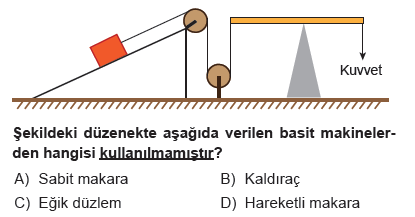 1)1) (....) Periyodik sistemdeki elementlerin çoğu metaller grubunda yer alır.2) (....) Periyodik sistemin son grubunda soygazlar yer alır.3) (....) Metallerin hepsi oda koşullarında katı hâlde bulunur.4) (....) Sulu çözeltileri hidroksit (OH–) oluşturan maddeler baz olarak adlandırılır.5) (....) Kimyasal tepkimeler sonucu oluşan yeni madde, kendisini oluşturan maddelerin özelliklerinitaşımaz.6) (....) Sabit makaralar kuvvetten kazanç sağlayan basit makinelerdir.7) (....) Hareketli makaralarda kuvvetten kazanç sağlanırken yoldan kayıp vardır.8) (....) Aynı yüksekliğe yük çıkarmak için daha uzun bir eğik düzlemin kullanılması işten kazançsağlar.9) (....) El arabası, yükü destek noktası ile kuvvet arasında olan bir kaldıraçtır.10) (....) Basit makineler aynı anda kuvvetten ve yoldan kazanç sağlayabilir.1) İstiklal Marşının yazılması için yarışmayı açan kurum …………………………………………………… ‘dır.2) Sulu çözeltilerine H+ iyonu veren maddelere .………………......... adı verilir.3) pH değeri 7 olan çözeltiler ………………........................ çözeltilerdir.4) Sulu çözeltilerine OH– iyonu veren maddelere ………………........................ denir.5) Periyodik sistemdeki yatay sıralara ………………........................ adı verilir.6) Maddelerin sadece dış görünüşünde meydana gelen değişimlere ………………....................değişim denir.7) Eğik düzlem, kaldıraç, makara gibi araçlar ………………………………… olarak adlandırılır.8) Hareketli ve sabit makaralardan oluşan sistemlere ……………………. adı verilir.9) Kamyonlara eşya yüklerken kolaylık sağlayan ………………………………. bir basit makinedir.10) Bir çubuk etrafına sarılmış hâldeki eğik düzlemden oluşan ve iki parçayı bir arada tutmayayarayan basit makineye ……………… adı verilir.2) Kimya endüstrisi ile ilgili aşağıda verilen bilgilerden hangisi doğrudur?A) Tıp ve eczacılık ürünleri, temizlik malzemeleri, bor en çok ithal edilen kimyasal maddelerdendir.B) Cumhuriyet’in ilk yıllarında kimya endüstrisinin pek çok alanında üretim yapılamıyordu.C) Yüksek teknoloji gerektiren sanayi dalları, kimya teknolojisinden bağımsız olarak gelişebilir.D) Kimya endüstrisindeki meslek dallarının çalışma alanları çok sınırlıdır.2) Kimya endüstrisi ile ilgili aşağıda verilen bilgilerden hangisi doğrudur?A) Tıp ve eczacılık ürünleri, temizlik malzemeleri, bor en çok ithal edilen kimyasal maddelerdendir.B) Cumhuriyet’in ilk yıllarında kimya endüstrisinin pek çok alanında üretim yapılamıyordu.C) Yüksek teknoloji gerektiren sanayi dalları, kimya teknolojisinden bağımsız olarak gelişebilir.D) Kimya endüstrisindeki meslek dallarının çalışma alanları çok sınırlıdır.1) (....) Periyodik sistemdeki elementlerin çoğu metaller grubunda yer alır.2) (....) Periyodik sistemin son grubunda soygazlar yer alır.3) (....) Metallerin hepsi oda koşullarında katı hâlde bulunur.4) (....) Sulu çözeltileri hidroksit (OH–) oluşturan maddeler baz olarak adlandırılır.5) (....) Kimyasal tepkimeler sonucu oluşan yeni madde, kendisini oluşturan maddelerin özelliklerinitaşımaz.6) (....) Sabit makaralar kuvvetten kazanç sağlayan basit makinelerdir.7) (....) Hareketli makaralarda kuvvetten kazanç sağlanırken yoldan kayıp vardır.8) (....) Aynı yüksekliğe yük çıkarmak için daha uzun bir eğik düzlemin kullanılması işten kazançsağlar.9) (....) El arabası, yükü destek noktası ile kuvvet arasında olan bir kaldıraçtır.10) (....) Basit makineler aynı anda kuvvetten ve yoldan kazanç sağlayabilir.1) İstiklal Marşının yazılması için yarışmayı açan kurum …………………………………………………… ‘dır.2) Sulu çözeltilerine H+ iyonu veren maddelere .………………......... adı verilir.3) pH değeri 7 olan çözeltiler ………………........................ çözeltilerdir.4) Sulu çözeltilerine OH– iyonu veren maddelere ………………........................ denir.5) Periyodik sistemdeki yatay sıralara ………………........................ adı verilir.6) Maddelerin sadece dış görünüşünde meydana gelen değişimlere ………………....................değişim denir.7) Eğik düzlem, kaldıraç, makara gibi araçlar ………………………………… olarak adlandırılır.8) Hareketli ve sabit makaralardan oluşan sistemlere ……………………. adı verilir.9) Kamyonlara eşya yüklerken kolaylık sağlayan ………………………………. bir basit makinedir.10) Bir çubuk etrafına sarılmış hâldeki eğik düzlemden oluşan ve iki parçayı bir arada tutmayayarayan basit makineye ……………… adı verilir.3)Aşağıdakilerden hangisi kimyasal bir tepkime örneği değildir?A) Hava ile temas eden demirin paslanmasıB) Çaya atılan şekerin çözünmesiC) Limonun küflenmesiD) Sobadaki odunun yanması3)Aşağıdakilerden hangisi kimyasal bir tepkime örneği değildir?A) Hava ile temas eden demirin paslanmasıB) Çaya atılan şekerin çözünmesiC) Limonun küflenmesiD) Sobadaki odunun yanması1) (....) Periyodik sistemdeki elementlerin çoğu metaller grubunda yer alır.2) (....) Periyodik sistemin son grubunda soygazlar yer alır.3) (....) Metallerin hepsi oda koşullarında katı hâlde bulunur.4) (....) Sulu çözeltileri hidroksit (OH–) oluşturan maddeler baz olarak adlandırılır.5) (....) Kimyasal tepkimeler sonucu oluşan yeni madde, kendisini oluşturan maddelerin özelliklerinitaşımaz.6) (....) Sabit makaralar kuvvetten kazanç sağlayan basit makinelerdir.7) (....) Hareketli makaralarda kuvvetten kazanç sağlanırken yoldan kayıp vardır.8) (....) Aynı yüksekliğe yük çıkarmak için daha uzun bir eğik düzlemin kullanılması işten kazançsağlar.9) (....) El arabası, yükü destek noktası ile kuvvet arasında olan bir kaldıraçtır.10) (....) Basit makineler aynı anda kuvvetten ve yoldan kazanç sağlayabilir.1) İstiklal Marşının yazılması için yarışmayı açan kurum …………………………………………………… ‘dır.2) Sulu çözeltilerine H+ iyonu veren maddelere .………………......... adı verilir.3) pH değeri 7 olan çözeltiler ………………........................ çözeltilerdir.4) Sulu çözeltilerine OH– iyonu veren maddelere ………………........................ denir.5) Periyodik sistemdeki yatay sıralara ………………........................ adı verilir.6) Maddelerin sadece dış görünüşünde meydana gelen değişimlere ………………....................değişim denir.7) Eğik düzlem, kaldıraç, makara gibi araçlar ………………………………… olarak adlandırılır.8) Hareketli ve sabit makaralardan oluşan sistemlere ……………………. adı verilir.9) Kamyonlara eşya yüklerken kolaylık sağlayan ………………………………. bir basit makinedir.10) Bir çubuk etrafına sarılmış hâldeki eğik düzlemden oluşan ve iki parçayı bir arada tutmayayarayan basit makineye ……………… adı verilir.4)Esra pH metre kullanarak bir çözeltinin pH’sını ölçüyor. pH metredeki değer 3’ü gösteriyor.Buna göre bu madde ne özelliği taşır?A) Asit                         B) Baz C) Nötr                        D) Tuz4)Esra pH metre kullanarak bir çözeltinin pH’sını ölçüyor. pH metredeki değer 3’ü gösteriyor.Buna göre bu madde ne özelliği taşır?A) Asit                         B) Baz C) Nötr                        D) Tuz1) (....) Periyodik sistemdeki elementlerin çoğu metaller grubunda yer alır.2) (....) Periyodik sistemin son grubunda soygazlar yer alır.3) (....) Metallerin hepsi oda koşullarında katı hâlde bulunur.4) (....) Sulu çözeltileri hidroksit (OH–) oluşturan maddeler baz olarak adlandırılır.5) (....) Kimyasal tepkimeler sonucu oluşan yeni madde, kendisini oluşturan maddelerin özelliklerinitaşımaz.6) (....) Sabit makaralar kuvvetten kazanç sağlayan basit makinelerdir.7) (....) Hareketli makaralarda kuvvetten kazanç sağlanırken yoldan kayıp vardır.8) (....) Aynı yüksekliğe yük çıkarmak için daha uzun bir eğik düzlemin kullanılması işten kazançsağlar.9) (....) El arabası, yükü destek noktası ile kuvvet arasında olan bir kaldıraçtır.10) (....) Basit makineler aynı anda kuvvetten ve yoldan kazanç sağlayabilir.1) İstiklal Marşının yazılması için yarışmayı açan kurum …………………………………………………… ‘dır.2) Sulu çözeltilerine H+ iyonu veren maddelere .………………......... adı verilir.3) pH değeri 7 olan çözeltiler ………………........................ çözeltilerdir.4) Sulu çözeltilerine OH– iyonu veren maddelere ………………........................ denir.5) Periyodik sistemdeki yatay sıralara ………………........................ adı verilir.6) Maddelerin sadece dış görünüşünde meydana gelen değişimlere ………………....................değişim denir.7) Eğik düzlem, kaldıraç, makara gibi araçlar ………………………………… olarak adlandırılır.8) Hareketli ve sabit makaralardan oluşan sistemlere ……………………. adı verilir.9) Kamyonlara eşya yüklerken kolaylık sağlayan ………………………………. bir basit makinedir.10) Bir çubuk etrafına sarılmış hâldeki eğik düzlemden oluşan ve iki parçayı bir arada tutmayayarayan basit makineye ……………… adı verilir.5) Basit makinelerle ilgili aşağıda bazı bilgiler verilmiştir:I. Kuvvetin yönünü değiştirebilir.II. Bir işi yaparken enerji tasarrufu sağlar.III. Daha az kuvvet uygulanarak iş kolaylığı sağlar.Bu ifadelerden hangileri doğrudur?A) I ve II        B) I ve III C) II ve III      D) I, II ve III5) Basit makinelerle ilgili aşağıda bazı bilgiler verilmiştir:I. Kuvvetin yönünü değiştirebilir.II. Bir işi yaparken enerji tasarrufu sağlar.III. Daha az kuvvet uygulanarak iş kolaylığı sağlar.Bu ifadelerden hangileri doğrudur?A) I ve II        B) I ve III C) II ve III      D) I, II ve III6)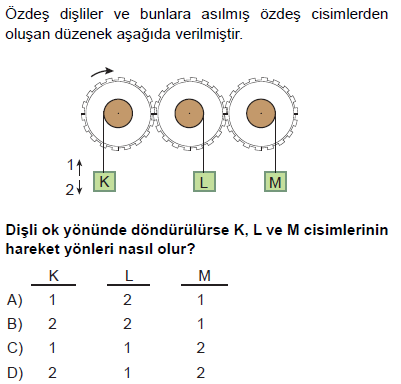 10)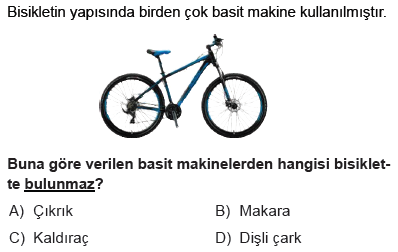 10)7) 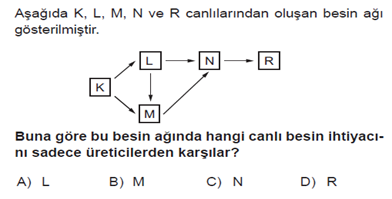 10)10)7) 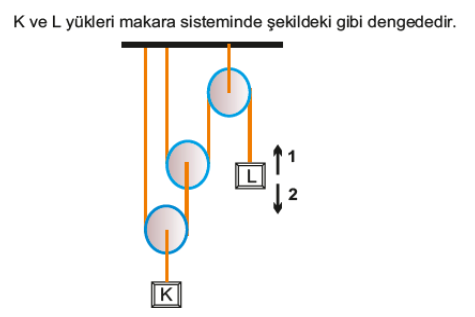 Şekildeki sistemde 40 N’luk K yükü  L cismi ile dengeleniyor.Buna göre ;A ) L  cisminin ağırlığını bulunuz. (5 puan)B ) K cisminin yukarı 5 m çıkabilmesi için L cismi hangi yöne kaç metre çekilmelidir? (5 puan)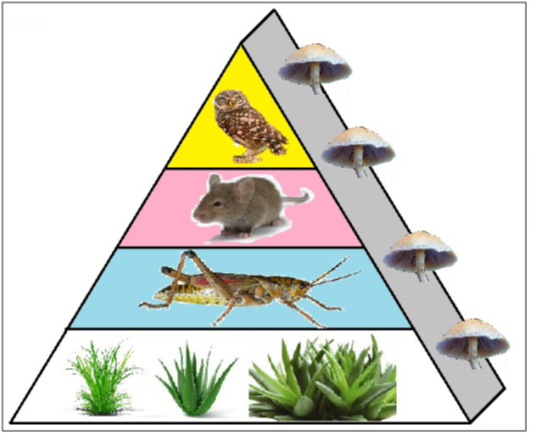 Şekildeki besin piramidine göre çekirge sayısındaki ani azalma diğer canlıları nasıl etkiler?(10 puan)Bitki:…………………………………………………………………….Fare:…………………………………………………………………….Baykuş:……………………………………………………………….Mantar:……………………………………………….Şekildeki sistemde 40 N’luk K yükü  L cismi ile dengeleniyor.Buna göre ;A ) L  cisminin ağırlığını bulunuz. (5 puan)B ) K cisminin yukarı 5 m çıkabilmesi için L cismi hangi yöne kaç metre çekilmelidir? (5 puan)Şekildeki besin piramidine göre çekirge sayısındaki ani azalma diğer canlıları nasıl etkiler?(10 puan)Bitki:…………………………………………………………………….Fare:…………………………………………………………………….Baykuş:……………………………………………………………….Mantar:……………………………………………….8)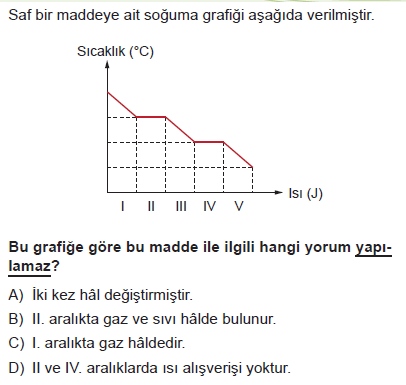 Şekildeki sistemde 40 N’luk K yükü  L cismi ile dengeleniyor.Buna göre ;A ) L  cisminin ağırlığını bulunuz. (5 puan)B ) K cisminin yukarı 5 m çıkabilmesi için L cismi hangi yöne kaç metre çekilmelidir? (5 puan)Şekildeki besin piramidine göre çekirge sayısındaki ani azalma diğer canlıları nasıl etkiler?(10 puan)Bitki:…………………………………………………………………….Fare:…………………………………………………………………….Baykuş:……………………………………………………………….Mantar:……………………………………………….Şekildeki sistemde 40 N’luk K yükü  L cismi ile dengeleniyor.Buna göre ;A ) L  cisminin ağırlığını bulunuz. (5 puan)B ) K cisminin yukarı 5 m çıkabilmesi için L cismi hangi yöne kaç metre çekilmelidir? (5 puan)Şekildeki besin piramidine göre çekirge sayısındaki ani azalma diğer canlıları nasıl etkiler?(10 puan)Bitki:…………………………………………………………………….Fare:…………………………………………………………………….Baykuş:……………………………………………………………….Mantar:……………………………………………….9)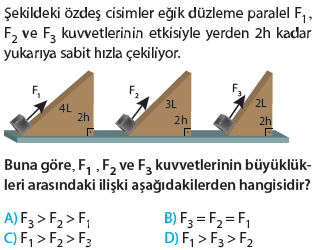 Şekildeki sistemde 40 N’luk K yükü  L cismi ile dengeleniyor.Buna göre ;A ) L  cisminin ağırlığını bulunuz. (5 puan)B ) K cisminin yukarı 5 m çıkabilmesi için L cismi hangi yöne kaç metre çekilmelidir? (5 puan)Şekildeki besin piramidine göre çekirge sayısındaki ani azalma diğer canlıları nasıl etkiler?(10 puan)Bitki:…………………………………………………………………….Fare:…………………………………………………………………….Baykuş:……………………………………………………………….Mantar:……………………………………………….Şekildeki sistemde 40 N’luk K yükü  L cismi ile dengeleniyor.Buna göre ;A ) L  cisminin ağırlığını bulunuz. (5 puan)B ) K cisminin yukarı 5 m çıkabilmesi için L cismi hangi yöne kaç metre çekilmelidir? (5 puan)Şekildeki besin piramidine göre çekirge sayısındaki ani azalma diğer canlıları nasıl etkiler?(10 puan)Bitki:…………………………………………………………………….Fare:…………………………………………………………………….Baykuş:……………………………………………………………….Mantar:……………………………………………….